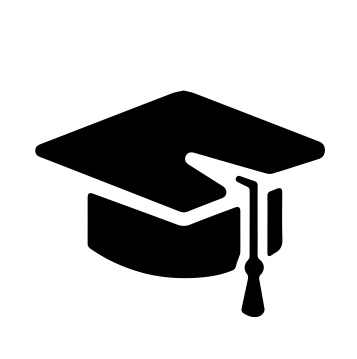 Всероссийский информационно – образовательный портал «Магистр»Веб – адрес сайта: https://magistr-r.ru/СМИ Серия ЭЛ № ФС 77 – 75609 от 19.04.2019г.(РОСКОМНАДЗОР, г. Москва)МОП СФО Сетевое издание «Магистр»ИНН 4205277233 ОГРН 1134205025349Председатель оргкомитета: Ирина Фёдоровна К.ТЛФ. 8-923-606-29-50Е -mail: metodmagistr@mail.ruИОР «Магистр»: Елена Владимировна В.Е -mail: magistr-centr@mail.ruГлавный редактор: Александр Сергеевич В.Е-mail: magistr-centr@magistr-r.ruПриказ №009 от 15.10.2023г.О назначении участников конкурса «Осенний вернисаж»Уважаемые участники, если по каким – либо причинам вы не получили электронные свидетельства в установленный срок (4 дня с момента регистрации), просьба обратиться для выяснения обстоятельств по электронной почте: metodmagistr@mail.ru№УчреждениеФИОРезультат1МАУДО ДДТ города БеловоПетрушкина Галина Валерьевна, Кочеткова ЭмилияI степень (победитель)2МАУДО ДДТ города БеловоПетрушкина Галина Валерьевна, Безденежных ПолинаI степень (победитель)3МБОУ «СОШ №18», корпус 3, Алтайский край, г.БийскАникеева Кристина Васильевна, Пидай ДенисI степень (победитель)4МБДОУ «Детский сад №306» г.о. СамараГорянина Ольга Алексеевна, Денисенко Богдан ВитальевичI степень (победитель)5МБОУ «СОШ 196», г . Северск, Томская областьСемченкова Кристина Алексеевна, Щербакова  Елизавета  Константиновна, Артеменко Валерия Максимовна,  Берестова Малика Станиславовна, Букина Даяна Алексеевна, Зенкова Виктория Владиславовна, Иванова Дарья Сергеевна, Караканова Даяна Евлановна, Кульман Елизавета Александровна, Лайком Софья Петровна, Литасова Мария Дмитриевна, Петрова Елизавета Романовна, Прилягина Алиса Андреевна, Пузикова Валерия Алексеевна, Букина Даяна Алексеевна, Тома Виктория АлександровнаI степень (победитель)